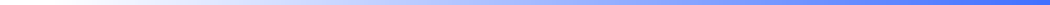 EduManager/Categoria “Investiţii semnificative în baza tehnologică IT&C, reflectate în creșterea calității educației”Platforma de E-learning a Universității de Vest din TimișoaraÎn anul universitar 2015-2016, Universitatea de Vest din Timișoara a început implementarea unui proiect cu o durată de 2 ani vizând, într-o primă etapă, centralizarea resurselor e-learning de la nivelul universității într-o platformă Moodle destinată activităților didactice în cele 11 facultăți și Departamentul de Perfecționare a Cadrelor Didactice, pentru ciclul licență (formele de învățământ cu frecvență, fără frecvență, la distanță), ciclul master (forma de învățământ cu frecvență și fără frecvență) și ciclul doctorat. Platforma este disponibilă la adresa: http://elearning.e-uvt.roPlatforma este destinată unui număr de 712 cadre didactice titulare și asociate și 13.800 studenți de la cele 3 cicluri de învățământ. Autentificarea utilizatorilor pe platformă este de tip SSO (single sign on), bazată pe standardul SAML (Security Assertion Markup Language), autentificare prin care se gestionează și rolurile atribuite și drepturile utilizatorilor.  Platforma de e-learning este integrată cu componenta de gestiune a studenților și a școlarității din Sistemul Informatic al universității, din care se importă disciplinele de studiu componente ale planurilor de învățământ aferente fiecărui program de studiu. Tot din Sistemul Informatic Integrat al universității se importă pe platforma de e-learning și studenții cu contextele aferente înmatriculării în programele de studii parcurse (facultate, domeniu, ciclu de învățământ, program de studiu, an).În prezent, la nivelul platformei de e-learning există un număr de 8.157 de utilizatori activi și un număr de 17.283 de cursuri aferente anului universitar 2015-2016, respectiv 2016-2017.Universitatea de Vest din Timișoara, ca instituție de învățământ superior, are misiuni complexe în analiza originalității, prevenirea cazurilor de plagiat și  evaluarea corectă a lucrărilor științifice sau academice, întocmite de către studenții, masteranzii și doctoranzii din cadrul UVT. În acest scop, pe platforma de e-learning a fost integrat software-ul antiplagiat Turnitin, destinat verificării similarității lucrărilor de licență și disertație și a rapoartelor de doctorat. Prin Hotărârea Senatului din primavera lui 2016 a fost aprobată Metodologia privind verificarea originalității lucrărilor de finalizare a studiilor universitare de licență și de master în Universitatea de Vest din Timişoara. Din anul universitar 2015-2016, la începutul anului universitar terminal al ciclului de studii universitare de licență/master, studentul este obligat să se înscrie în vederea coordonării lucrării de licență/disertație pe modulul Turnitin al platformei de e-learning a UVT. Cadrul didactic coordonator confirmă/invalidează cererea studentului pe platformă. Documentația tehnică și procedurile de operare (ghiduri) sunt integrate și afișate pe platforma de e-learning. Coordonatorul științific al lucrării de licență/disertație are, printre altele, următoarele atribuții: se asigură că studentul a încărcat lucrarea atât în secțiunea dedicată coordonării, cât și în secțiunea dedicată verificării originalității, studentul putând avea acces la Raportul de similaritate rezultat pe platformă în urma verificării originalității; se asigură că studentul a încărcat lucrarea, în forma finală aprobată, în secțiunea finală de verificare a originalității conținutului acesteia, iar această încărcare este posibilă o singură dată. La nivelul anului universitar 2015-2016 au existat 2350 de cursuri de coordonare lucrări de licență și disertație și 2280 studenți înscriși la aceste cursuri care au încărcat lucrarea în varianta finală.Prin intermediul platformei, software-ul Turnitin poate fi utilizat de către cadrele didactice și pentru verificarea lucrărilor proprii în vederea publicării în reviste de specialitate.Pentru a facilita comunicarea cu studenții, la nivelul fiecărei facultăți s-a creat o secțiune de secretariat virtual în care studenții pot comunica cu aparatul administrativ al facultății.A doua etapă de dezvoltare a presupus: dezvoltarea și personalizarea interfeței grafice a plaformei, adăugare unor elemente de promovare vizuală a universității și elemente de evaluare instituțională (administrare chestionare de evaluare a cadrelor didactice de către studenți, generarea de rapoarte centralizatoare).Platforma implementată este scalabila in raport cu numărul de utilizatori și cu numărul de cursuri/discipline: toate componentele soluției (baza de date, serverul de aplicații, software aplicativ – componente ale software-ului aplicativ) permit extinderea viitoare și, dacă se impune, redimensionarea echipamentelor și dezvoltarea arhitecturii hardware.Costul total al proiectului a fost de 375.520 lei, astfel: 14.500 lei centralizarea resurselor de e-learning în platforma Moodle; software Turnitin pentru 2015-2016: 105.700 lei, 2016-2017: 94.500 lei; echipamente hardware: server: 64.320 lei, storage: 30.000 lei; dezvoltare platformă etapa a doua:  66.500 lei.